Usos de “on line”, “online” e “on-line”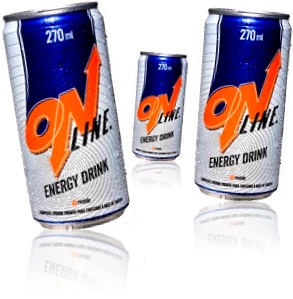 Bebida Energética On Line 
www.globalbev.com.brQuando usar “on line”A locução on line significa em operação, ligado. Seu antônimo é off line, que significa não está operando, desligado. Fonte: Dicionário MichaelisExemplos:
a) The new machine will go on line in June 2016.
(A nova máquina ficará em operação em junho de 2016.)b) The systems are off line.
(Os sistemas estão desligados.)Quando usar “online” e “on-line”Já online e on-line são intercambiáveis, isto é, um pode ser usado no lugar do outro. Os dicionários preferem online, talvez por ser mais fácil de escrever ou talvez para poupar espaço em papel ou disco rígido de computador. Seja como for, online ou on-line podem ser adjetivo ou advérbio. Como adjetivo, online descreve produtos, informações ou serviços que podem ser comprados ou usados via Internet. Fonte: Cambridge DictionaryExemplos:
a) An online newspaper /magazine / dictionary.
(Jornal / revista / dicionário online.)b) Online banking / shopping.
(Banco / compra online.)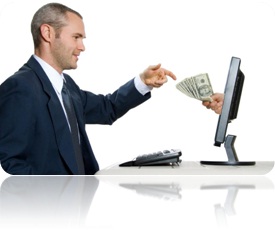 Online BankingComo advérbio, online significa comprado, usado, etc. por meio da Internet ou conectado a um sistema. Fontes: Cambridge Dictionary e Dicionário MichaelisExemplos:
a) Have you ever bought anything online?
(Você já comprou algo por meio da Internet?)b) English at Supermarket went online in 2009.
(Inglês no Supermercado entrou na Internet em 2009.)c) The new power station is expected to be online by July.
(Espera-se que a nova estação de força está conectada em julho.)O que significa “be online”?Be online significa ser capaz de usar email ou Internet como em I’ll send you my email address once I’m online (Enviarei a você meu endereço eletrônico assim que eu esteja na Internet). Fonte: Cambridge Dictionaryhttp://www.inglesnosupermercado.com.br/voce-sabe-as-diferencas-entre-on-line-on-line-e-online/